ПРОЄКТ                                                                                                                      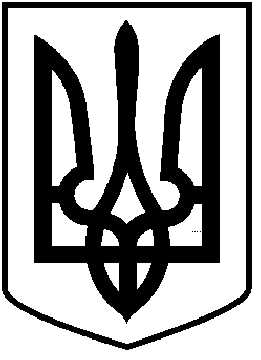 ЧОРТКІВСЬКА  МІСЬКА  РАДАШІСТДЕСЯТ ТРЕТЯ ПОЗАЧЕРГОВА СЕСІЯ ВОСЬМОГО СКЛИКАННЯРІШЕННЯ	             лютого 2023  року                                                                                    №м. ЧортківПро залишення заяви без розгляду 	Розглянувши заяву *** від 28.01.2021 р. (вхідний №20-13, 38-3 від 28.01.2021), свідоцтво про смерть ***. (серія І-ИД ***, виданий Чортківським ВДРАЦС у Чортківському районі Тернопільської області ПЗМУМЮ, Івано-Франківськ 10.11.2021 р.), відповідно до статей 12, 83, 118 Земельного кодексу України, керуючись Законом України №2145-IX від 24.03.2022 року «Про внесення змін до деяких законодавчих актів України щодо створення умов для забезпечення продовольчої безпеки в умовах воєнного стану», підпунктом 5 пункту 27 Розділу Х Земельного кодексу України, пунктом 34 частини 1 статті 26, частиною 1 статті 59 Закону України «Про місцеве самоврядування в Україні», міська радаВИРІШИЛА:1.Залишити заяву *** про затвердження проекту землеустрою щодо відведення земельної ділянки, кадастровий номер 6125587000:01:001:***, у власність для ведення особистого селянського господарства площею – 1,8300 га на території Росохацької сільської ради Чортківської міської ради Тернопільської області без розгляду у зв’язку із смертю заявника та відповідно до заборони, встановленої підпунктом 5 пункту 27 Розділу Х Земельного кодексу України.2.Контроль за виконанням рішення покласти на постійну комісію міської ради з питань містобудування, земельних відносин та екології.Міський голова                                                                Володимир ШМАТЬКОЗазуляк А. І.Дзиндра Я. П.Гурин В. М.Фаріон М. С.Губ’як Р. Т.